Тема недели №30Москва – столицас 27.04.20 г.- 30.04.20 г. Дата: «29» апреля  2020г. средаЦель: дать представление о столице нашей Родины - Москве, как о сердце России; познакомить детей с достопримечательностями Москвы, с ее гербом, как символом защиты, победы добра над злом, c гербом России; развивать устную речь, активизировать словарь; учить детей высказывать свою точку зрения, развивать связную речь; воспитывать чувство патриотизма; расширять детский кругозор.ОД: Физическое развитие http://dou8.edu-nv.ru/svedeniya-ob-obrazovatelnoj-organizatsii/938-dokumenty/6328-stranichka-instruktora-po-sportuОД: Познание окружающего мира Тема: «Москва – столица».Цель: познакомить детей со столицей нашей Родины – Москвой, ее основными достопримечательностями. Продолжать знакомить детей с государственной символикой нашей страны (флагом, гербом). Предлагаем Вам просмотреть познавательное видео: https://youtu.be/5KIj953yERE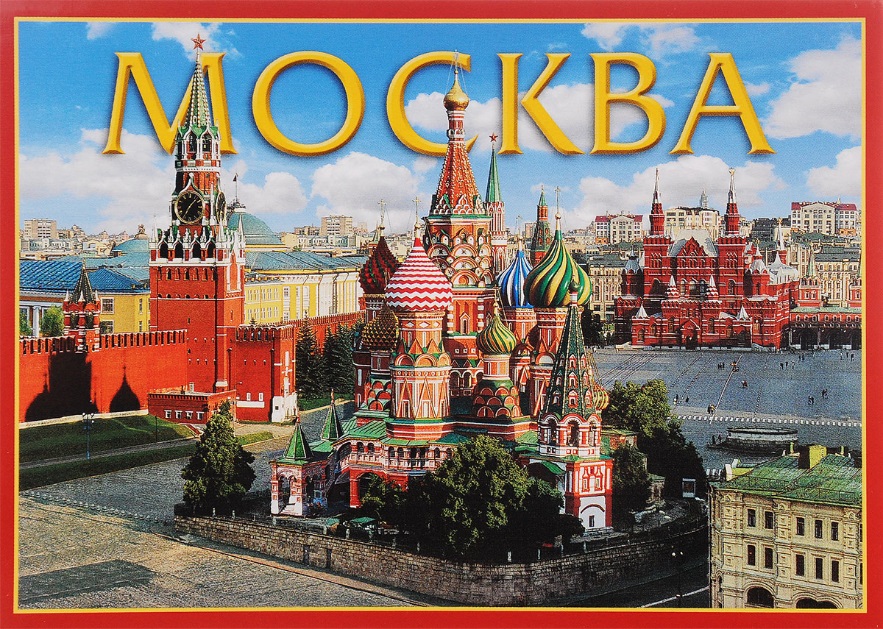  ОД: РисованиеТема: «Московское метро».Цель: закрепить знания о городском транспорте – метро;дать элементарные знания о безопасности при поездке в метро.Предлагаем Вам нарисовать рисунок совместно с ребенком. Вот несколько идей!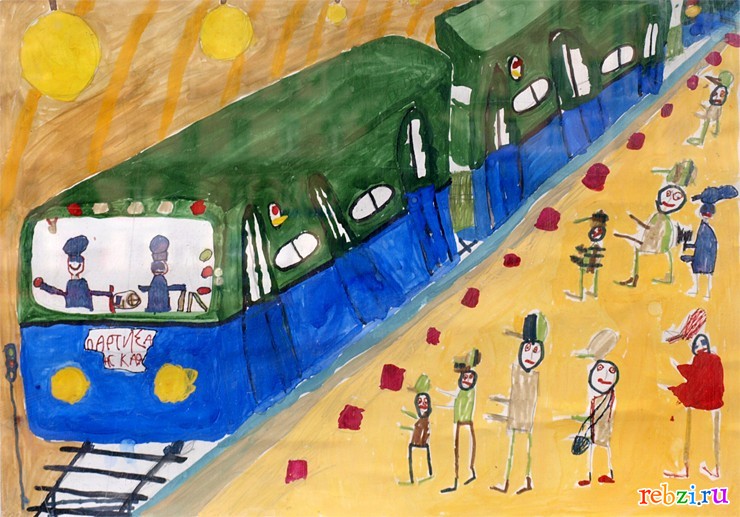 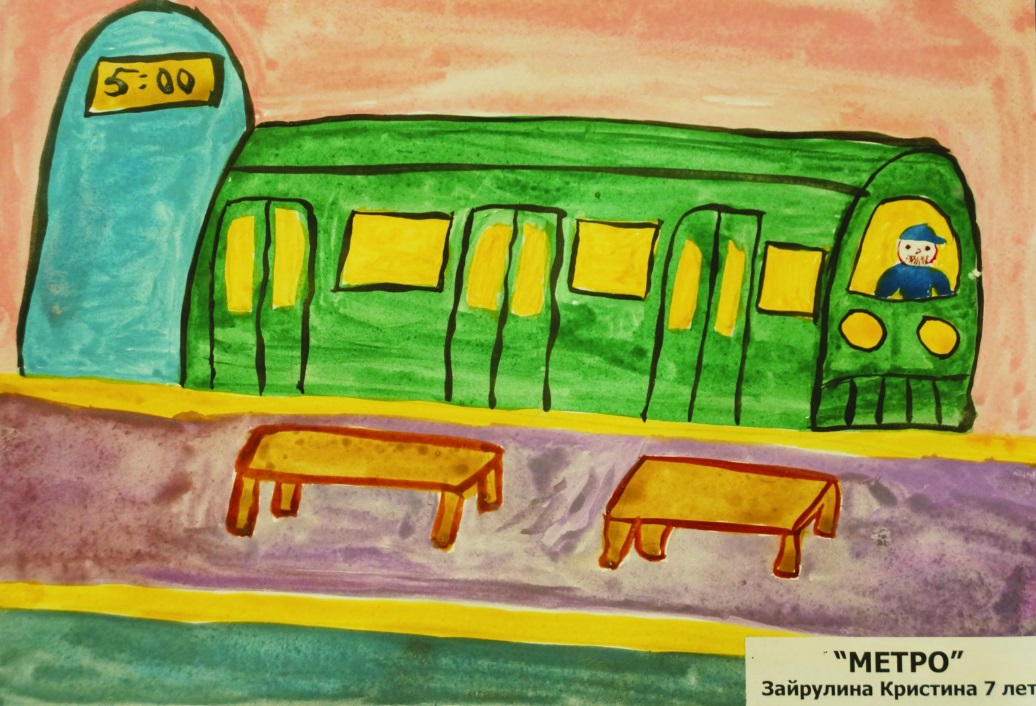 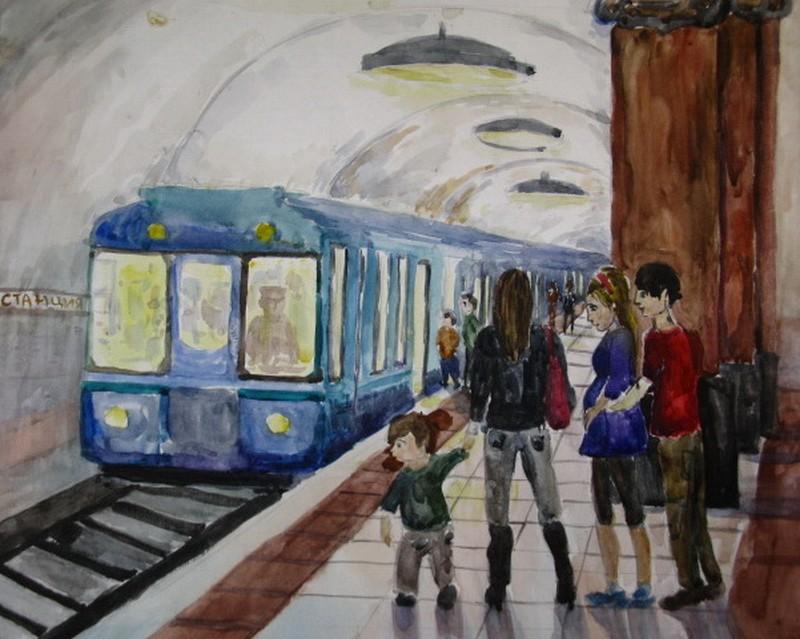 